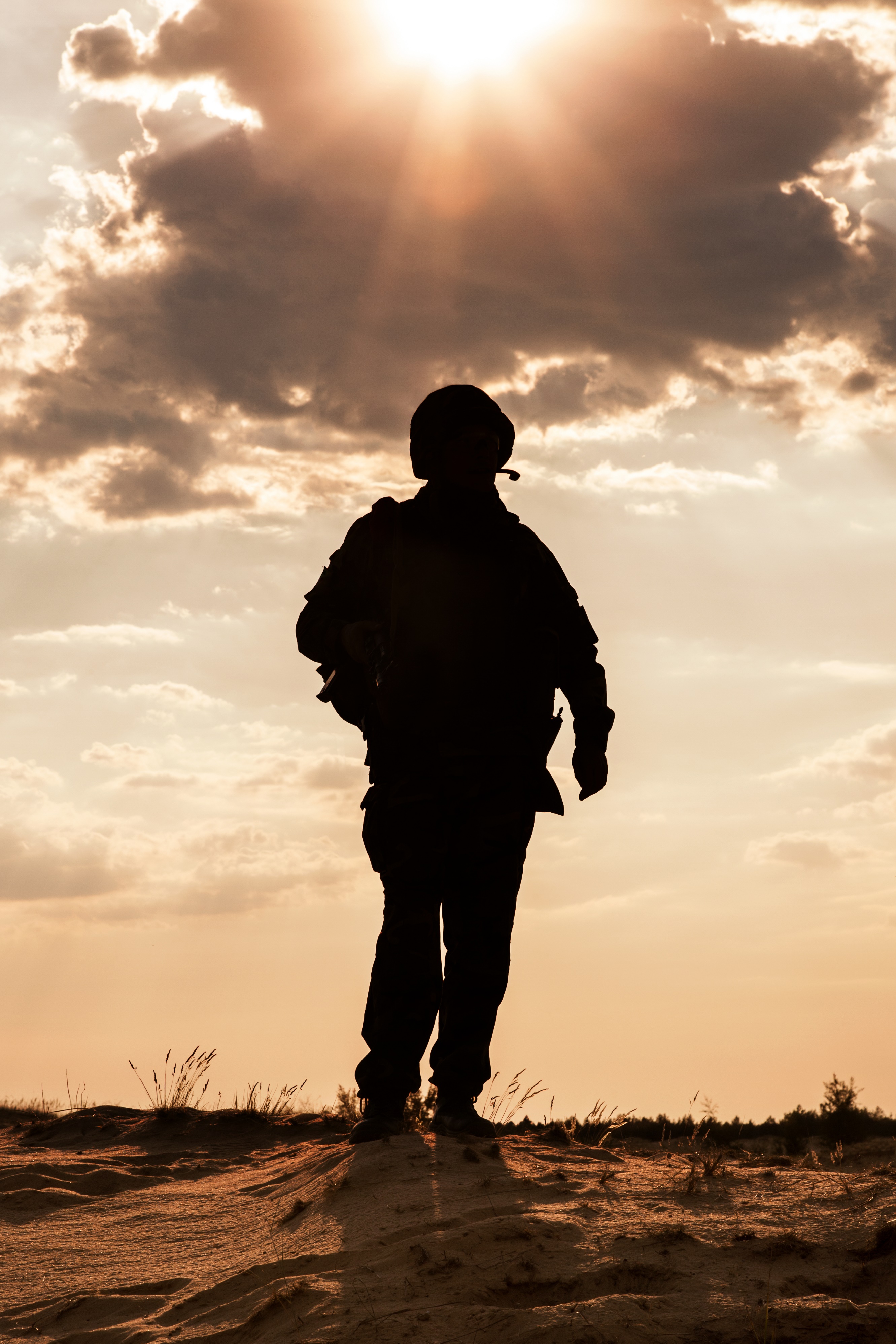 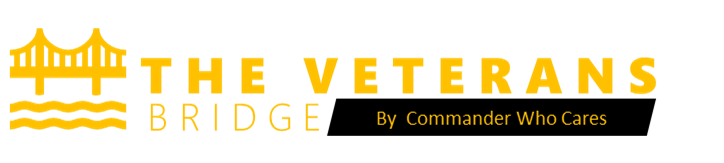 How will you benefit from being a member with The Veterans Bridge?First access to relevant jobs Connects with our network and people who matter Connects with key Veterans in the corporate who can positively impact your goalsPersonalized attention to mentor you and settle you in a job of your interest  The Commander Who Cares Wing Cdr Amarjit Singh BindraName RankArm(ARMY/NAVY/AIR FORCE/PARA MILITARY)Why do you want to me a member with The Veterans Bridge? What are your expectations from us?Education Professional Certifications Professional Degrees Years of Experience Military Civil OthersProfessional Goals Steps taken in this directionCV  Please attach your CV with this formLinkedIn profile link Other details you wish to shareDo you want a CV made?Which program are you interested in?(Delete others) Boots to Suits / Resume Highlight / Entrepreneurship Membership payment details Annual Membership cost INR 1000Please share this form back with us with payment details at - Bossbindra2004@yahoo.com Bank ICICI Bank Sushant Lok Branch  Account Number 031401503742  IFSC Code - ICIC0000314 NameAmarjit Singh Bindra 